Publicado en Madrid el 20/11/2017 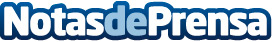 La gamificación se convierte en una de las herramientas didácticas más efectivas para la enseñanza creativaLa gamificación, a grandes rasgos,  trata de llevar a las aulas metodologías de enseñanza lúdicas para facilitar la asimilación de conocimientos a través de una mayor implicación por parte de los alumnos en contextos de aprendizaje estimulantesDatos de contacto:Sara ÁvilaNota de prensa publicada en: https://www.notasdeprensa.es/la-gamificacion-se-convierte-en-una-de-las Categorias: Educación http://www.notasdeprensa.es